Barnham Parish Council – Local Plan Consultation.   Areas for possible development indicated in red.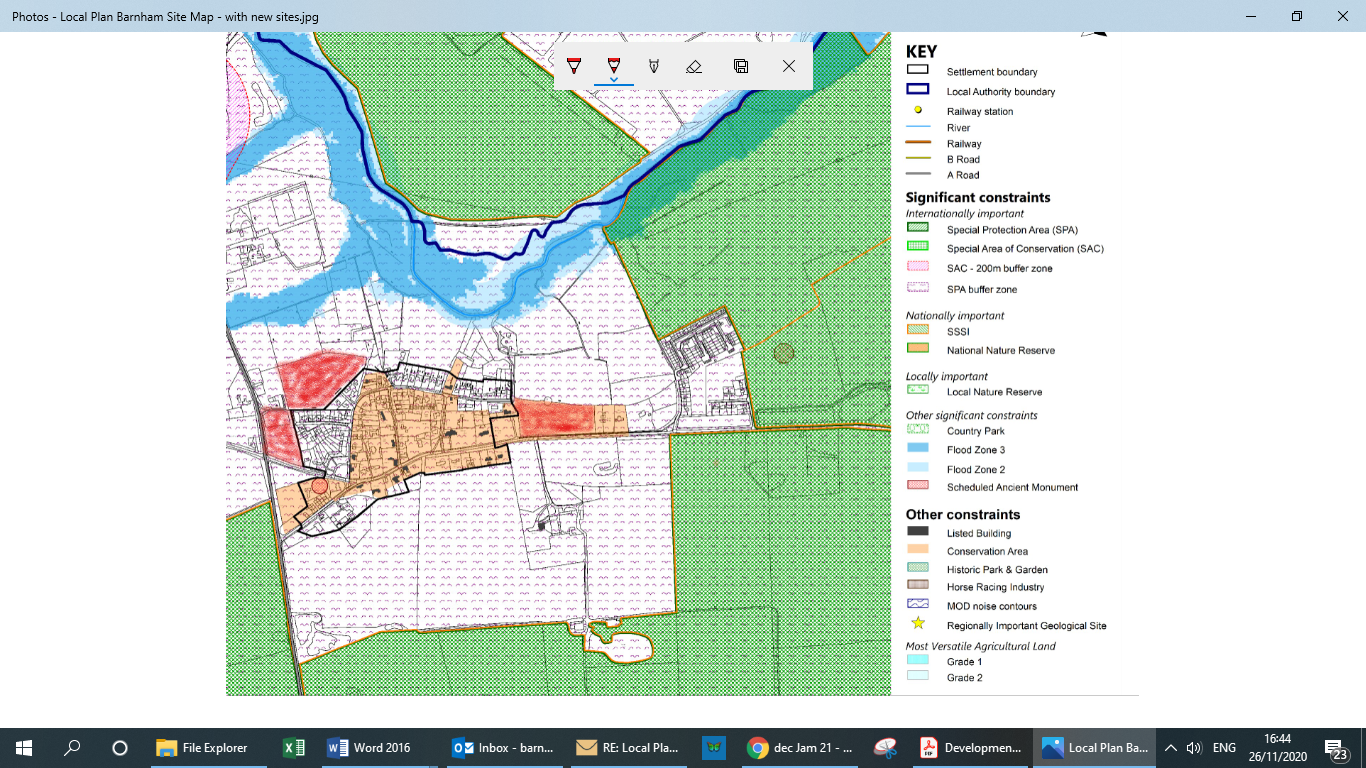 